Checklist Aktivitäten Modul 4PDF: Folien, Arbeitsblätter als PDF/Word zum Download Forum-Eintrag: hier ist ein Forumseintrag einzeln oder pro Gruppe erwünschtAnwendung: LearningApps, Tool, Etherpad, etc.BBB: Treffen im BBB-Chat in GruppenBBB: Treffen im gemeinsamen BBB-ChatVideo: extern/eigenesZusatz: Weiterführende Link, Informationen (optional bzw. für nach den Kurs)	Vielen Dank für Ihre Mitarbeit!ZeitToDoCheck09:00Video: BegrüßungVideo: BegrüßungLektion 1: Medien im UnterrichtLektion 1: Medien im UnterrichtLektion 1: Medien im Unterricht1-1: Entwicklung von Medien1-1: Entwicklung von Medien1-1: Entwicklung von Medien09:10LearningApps: Entwicklung der Medien, https://learningapps.org/view13423491 09:10Einteilung der Medien & Mediennutzung (6 Folien)09:10Link zur Studie: https://www.br-online.de/jugend/izi/deutsch/Grundddaten_Jugend_Medien.pdf09:10Schätzspiel - Mentimeter1.2 DigitalPakt Schule1.2 DigitalPakt Schule1.2 DigitalPakt Schule09:30Zusammenfassung DigitalPakt Schule (6 Folien)09:30Video: Der Denkfehler im DigitalPakt in 5 Minuten erklärt: https://youtu.be/0e0RD3b6oz0, Länge: 05:20 Minuten09:30Arbeitsauftrag #1: Reflexionsfragen09:45BBB-Gruppenmeetings (Einteilung nach Nachname): Diskussion zum Arbeitsblatt-1 09:45Etherpad pro Gruppe (siehe unter BBB-Gruppenmeetings) – Beantwortung Reflexionfragen1.3  Bewertung und Einsatz von Medien1.3  Bewertung und Einsatz von Medien1.3  Bewertung und Einsatz von Medien10:05Qualitätskriterien für Bildungsmedien (6 Folien)10:05Lernsoftware, Lernapps, ARS,… (13 Folien)10:05Arbeitsblatt #2: Tools10:05MindMap:  10:05[Zusatz] Video:  Besser lernen mit digitalen Medien | [W] wie Wissenhttps://youtu.be/xvooWsnn02o, Länge: 06:37 Minuten10:30Treffen im Allgemeinen BBB-Chat (Allgemeines)Lektion 2: Spiel-basiertes LernenLektion 2: Spiel-basiertes LernenLektion 2: Spiel-basiertes LernenLife Präsentation BBB: Spiel-basiertes Lernen (Gamification, Maker Education)Zusatz: Video (Englisch): https://youtu.be/o5mcVZIxN9U Game Based LearningLänge: 03:15 MinutenZusatz –Video: https://youtu.be/_B5yrB9Sk8I Denken wie ein/e Game Designer/in, CC-BY-SA 4.0 Bernadette SpielerLänge: 10:38 MinutenSlide-Share: Artefakte in Coding und Making-Projekten im Unterricht:https://www.slideshare.net/MirekHancl/cmu-artefakte-137762194/1 
CC-BY-SA 4.0 Mirek HanclZusatz: Arbeitsauftrag 3: Eigene GBL-Ansätze entwickeln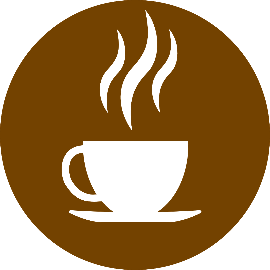 MITTAGSPAUSE 12 – 13 UhrMITTAGSPAUSE 12 – 13 UhrMITTAGSPAUSE 12 – 13 UhrLektion 3: Zukunft der BildungsmedienLektion 3: Zukunft der BildungsmedienLektion 3: Zukunft der Bildungsmedien3-1: Zukunft der Bildungstechnologien3-1: Zukunft der Bildungstechnologien3-1: Zukunft der Bildungstechnologien13:00Reflexionsfragen – Bildungstechnologien der ZukunftStichwörter via AnswerGarden Bildungstechnolgien der Zukunft: Eine Zusammenfassung (als Video von mir)Länge: 07:08 Minuten + Folien dazu (5 Folien)3-2:  Gesellschaftliche Aspekte der Informationstechnologie3-2:  Gesellschaftliche Aspekte der Informationstechnologie3-2:  Gesellschaftliche Aspekte der InformationstechnologieVideo zum Einstieg: Top 10 Most Valuable Companies In The World (1997-2019) https://youtu.be/8WVoJ6JNLO8 --> KLICKEN SIE SICH DURCH (es geht nur darum einen Eindruck zu bekommen  )Zusatz (auf Englisch) Computer Science is Changing Everything  https://youtu.be/QvyTEx1wyOY, Länge: 05:34 MinutenZusatz Link: https://digitalegesellschaft.de/Video: https://youtu.be/0k_VfGNQEVA  Brauchen Maschinen und Roboter Ethik?  Länge: 06:0613:30Arbeitsauftrag 4: Ethik als GruppenarbeitEthik-Fälle (EDLRIS-Projekt, siehe https://www.ocg.at/de/edlris) BBB-Gruppenmeetings (Einteilung nach Nachname): Diskussion zum Arbeitsblatt-4Forum-Eintrag: Kurstreff Modul 5 - EthikZusatz: Video:  Was ist Digital Divide?  https://youtu.be/ersMG_K94lI  Infoclip der Universität Göttingen, Länge: 01:40 Zusatz: Abschließende Reflexion14:00Treffen im gemeinsamen BBB-Meeting